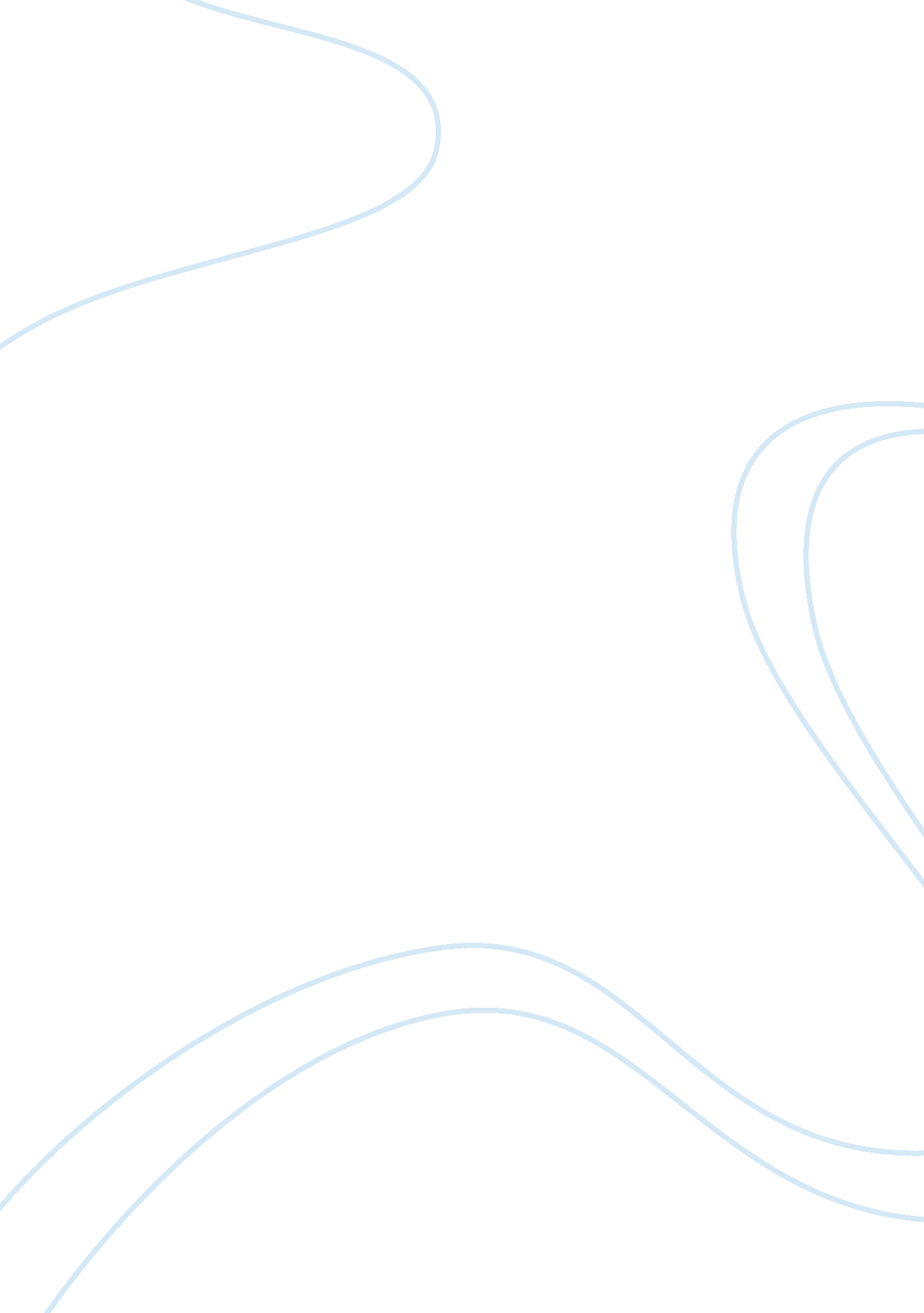 What group? to begin with, the objective of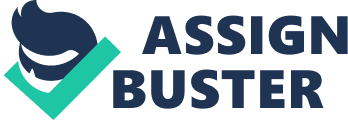 what is the Asia-Pacific monetary Cooperation and why turned into it installed? The Asia-percent? c financial Cooperation, or APEC, was mounted in 1989. It began as an casual ministerial level dialoguegroup with 12 participants comprising of Australia, Brunei Darussalam, Indonesia, Japan, South Korea, Malaysia, New Zealand, Philippines, Singapore, Thailand, Canada, and the united states. The APEC become initiated as an annual assembly of foreignand alternate ministers to maintain the momentum of market beginning and economic cooperation that are critical to the boom and prosperity of the Asia-p. c.? c region. The number one purpose and cause at the back of APEC’s established order is the desire to have a forum that caters to the enhancement of financial situations of states. this will entail the facilitation of financial growth, merchandising of cooperation amongst states, liberalization of alternate, and advent of possibilities for investments within the Asia-%? c network. who are the contributors of APEC? currently, APEC includes 21 member-economies that have various financial abilties. Member economies consist of eachadvanced and developing international locations. The twenty-one (21) member economies are Australia, Brunei Darussalam, Indonesia, Japan, South Korea, Malaysia, New Zealand, Philippines, Singapore, Thailand, Canada, america, chinese languageTaipei, human beings’s Republic of China, Hong Kong, Mexico, Papua New Guinea, Chile, Peru, Russia, and Vietnam. normally, the contributors of APEC are called “ economies”. The time period “ member economies” is used because APEC generallyaddresses troubles regarding trade and financial system. APEC individuals are considered to be attractive with each other as financial entities. What are the targets of this group? to begin with, the objective of APEC is to sustain the increase and improvement of the region for the common accurate its peoples and, in this way, to contribute to the boom and development of the world economic system. 2nd, is to beautify the superb profits, each for the area and the arena financial system, due to growing economic interdependence, along with by using encouraging the flow of products, offerings, capital and era. 0. 33, to expand and beef up the open multilateral tradingmachine in the hobby of Asia Pacific and all other economies. And finally, to reduce barriers to change in goods and servicesand funding among contributors in a way steady with GATT standards, in which applicable, and without detriment to different economies. what is the difficulty mentioned in the article? the problem that reported within the article are to sell the achievements gained within the APEC 12 months 2017, the President counseled improving cooperation inside the fields that Vietnam has proposed and adopted by way of APEC member economies, specializing in inclusive financial, economic and social improvement, developing human assets inside the digitaltechnology, and strengthening meals security in reaction to weather exchange. introduced to this are developing rural and urban areas, micro, small and medium-sized enterprises, facilitating pass-border e-commerce and infrastructure development, and growing the assist industry and sustainable tourism. Why is the problem important for the organization or for certain us of a? primarily based on the primary identify of the article it has says honestly that APEC 2017 desires to create the brand newmomentum for Vietnam’s deeper global integration. From the item may be concluded that globalisation procedure is evolvedhere. Globalization refers back to the growing integration of exchange and monetary markets, the spread of technological advancements, the receding geographical constraints on social, cultural and migratory movements and the expandeddissemination of thoughts and technologies. economic globalization is a selected element of this phenomenon that pertains to the combination of manufacturing, distribution and the intake of goods and offerings in the world economic system. Its enlargement has coincided with and been reinforced and driven by using changes in societies internationally and with the aid of political methods at the countrywide, regional and international levels. on the other hand, globalization outcomes from the removal of limitations between national economies to encourage the flow of products, services, capital, and labour. while the decreasing or elimination of tariffs and quotas (see standardagreement on exchange and price lists, or GATT) that restrict unfastened and open exchange amongst international locations has helped globalize the sector financial system, transportation and communication technology have had the strongest impact on accelerating the tempo of globalization. Thomas L. Friedman describes the “ pulling down” of the arena economic system via globalized trade, outsourcing, deliver-chaining and political liberalization. the use of technology allows organizations, consisting of big multi-national companies, to hold customers, suppliers or even competitors on a world-extensive basis. The breakdown of companies into componentsalongside its price-chain creates opportunities for a couple of corporations located at various spots on the globe to participate in the production of a single properly or provider. This international network, even for a single company, is part of globalization. several agencies have both been created or have developed into key roles within the method of globalization. the world bankand the international financial Fund, as an instance, deal ordinarily with troubles of unfastened alternate in growingeconomies and with worldwide economic coverage, consisting of debt and alternate balances between growing and industrialized nations. the sector trade organisation, at the side of the overall agreement on change and tariffs (GATT), has been concerned with removing alternate barriers and reducing the price of trading. except that, globalization also has influenced worldwide boom and sustainable improvement. driven via the mobility of goods, services, capital, labour and technology, it has unleashed a wide array of opportunities, in addition to new demanding situations for figuring out sustainable improvement. Globalization has added a huge array of new opportunitiesand blessings. for example, records and communications technology (ICTs) have enabled the acceleration of the globalintegration of manufacturing tactics. although globalisation might be supporting to create more wealth in growing international locations – it isn’t always helpingto close the space between the world’s poorest countries and the arena’s richest. alternatively, globalization is alsofrequently blamed for the loss of employment in advanced countries, as corporations deliver manufacturing centers and jobs remote places if you want to store expenses; critics say it weakens country wide sovereignty as nicely. history of globalisation “ GLOBALISATION” has become the buzzword of the remaining decades. The sudden boom in the alternate of understanding, alternate and capital around the arena, pushed via technological innovation, from the net to transport boxes, thrust the time period into the limelight. some see globalisation as a terrific component. in line with Amartya Sen, a Nobel-Prize triumphing economist, globalisation “ has enriched the sector scientifically and culturally, and benefited many human beings economically as properly”. The United international locations has even expected that the forces of globalisation may additionally have the energy to eliminatepoverty within the 21st century. Others disagree. Globalisation has been attacked by using critics of free market economics, just like the economists Joseph Stiglitz and Ha-Joon Chang, for perpetuating inequality in the global instead of decreasing it. some agree that they may have a factor. The worldwide financial Fund admitted in 2007 that inequality stages might also were expanded via the advent of new technology and the investment of overseas capital in developing international locations. Others, in advanced countries, mistrust globalisation as well. They fear that it regularly permits employers to transport jobs away to less expensive places. In France, “ globalisation” and “ délocalisation” have grow to be derogatory terms without cost market regulations. An April 2012 survey by using IFOP, a pollster, observed that handiest 22% of French human beings idea globalisation a “ suitablefactor” for his or her united states. however, economic historians reckon the question of whether the advantages of globalisation outweigh the downsides is more complicated than this. For them, the solution depends on while you say the method of globalisation started. but why does it be counted whether globalisation started out 20, two hundred, or even 2, 000 years ago? Their answer is that it’s farimpossible to mention how a good deal of a “ desirable factor” a process is in history without first defining for how lengthyit’s been occurring. Early economists would surely had been acquainted with the general idea that markets and people around the world have been becoming greater integrated over time. although Adam Smith himself in no way used the word, globalisation is a key theme within the Wealth of nations. His description of financial improvement has as its underlying precept the combinationof markets over time. as the department of labour allows output to make bigger, the search for specialisation expands trade, and progressively, brings communities from disparate elements of the world together. The trend is almost as antique as civilisation. Primitive divisions of labour, between “ hunters” and “ shepherds”, grew as villages and buying and sellingnetworks multiplied to encompass wider specialisations. subsequently armourers to craft bows and arrows, carpenters to construct homes, and seamstress to make garb all seemed as professional artisans, buying and selling their wares for mealsproduced through the hunters and shepherds. As villages, towns, countries and continents started buying and selling itemsthat they had been efficient at making for ones they were now not, markets have become greater integrated, as specialisation and alternate elevated. This method that Smith describes starts to sound as a substitute like “ globalisation”, even supposingit was more confined in geographical vicinity than what the general public think of the term today. Smith had a particular example in mind whilst he mentioned market integration among continents: Europe and the us. the invention of local people through ecu buyers enabled a brand new department of labour between the two continents. He mentions for example, that the native people, who specialized in looking, traded animal skins for “ blankets, fireplace-palms, and brandy” made heaps of miles away in the old global. some present day monetary historians dispute Smith’s argument that the invention of the Americas, via Christopher Columbus in 1492, accelerated the process of globalisation. Kevin O’Rourke and Jeffrey Williamson argued in a 2002 paper that globalisation handiest in reality started out inside the 19th century while a sudden drop in shipping charges allowed the costs of commodities in Europe and Asia to converge. Columbus’ discovery of the united states and Vasco Da Gama’s discovery of the direction to Asia across the Cape of excellent desire had very little impact on commodity prices, they argue. however there may be one crucial marketplace that Messrs O’Rourke and Williamson forget about of their analysis: that for silver. As eu currencies had been generally based totally on the cost of silver, any alternate in its price could have had largeeffects on the european charge level. Smith himself argued this became one of the best financial modifications that resulted from the discovery of the Americas: the invention of the abundant mines of america, decreased, within the sixteenth century, the cost of gold and silver in Europe to about a third of what it have been earlier than. because it fee less labour to bring the ones metals from the mine to the marketplace, so, when they had been delivered thither, they could purchase or command less labour; and this revolution of their cost, though possibly the greatest, is never the best certainly one of which records offers a few account. The influx of approximately 150, 000 tonnes of silver from Mexico and Bolivia with the aid of the Spanish and Portuguese Empires after 1500 reversed the downwards fee traits of the medieval period. as a substitute, fees rose dramatically in Europe by means of a element of six or seven times over the following one hundred fifty years as more silver chased the sameamount of goods in Europe (see chart). The effect of what historians have called the resulting “ charge revolution” dramatically changed the face of Europe. Historians characteristic the entirety from the dominance of the Spanish Empire in Europe to the unexpected growth in witch hunts across the 16th century to the destabilising outcomes of inflation on european society. And if it had been no longer for the sudden boom of silver imports from Europe to China and India at some stage in this period, ecu inflation could have been lotsworse than it became. charge rises most effective stopped in about 1650 whilst the rate of silver coinage in Europe fell to this type of low level that it changed into now not worthwhile to import it from the Americas. The fast convergence of the silver market in early cutting-edge duration is best one example of “ globalisation”, a fewhistorians argue. The German historic economist, Andre Gunder Frank, has argued that the start of globalisation can be traced lower back to the growth of exchange and marketplace integration among the Sumer and Indus civilisations of the 0. 33millennium BC. exchange hyperlinks between China and Europe first grew in the course of the Hellenistic Age, with in additionincreases in international market convergence occuring while shipping prices dropped within the sixteenth century and more unexpectedly in the current era of globalisation, which Mssrs O’Rourke and Williamson describe as after 1750. globalhistorians which includes Tony Hopkins and Christopher Bayly have additionally confused the importance of the trade of now not simplest change but also thoughts and understanding throughout periods of pre-modern globalisation. Globalisation has now not continually been a one-way method. there is evidence that there was additionally marketdisintegration (or deglobalisation) during periods as numerous as the darkish ages, the seventeenth century, and the interwar length within the twentieth. And there is some proof that globalisation has retreated within the contemporary crisis given that 2007. however it’s miles clean that globalisation isn’t in reality a procedure that began inside the closing two a long timeor even the ultimate centuries. It has a records that stretches lots of years, starting with Smith’s primitive hunter-gatherers buying and selling with the following village, and in the end growing into the globally interconnected societies of nowadays. whether you observed globalisation is a “ top thing” or now not, it appears to be an crucial element of the economic recordsof mankind. assets: https://www. economist. com/blogs/freeexchange/2013/09/financial-records-1reasons for globalisationThere are several key factors which have stimulated the system of globalisation: 1. enhancements in transportation – large cargo ships mean that the cost of transporting items between countries has decreased. Economies of scale suggest the cost per object can reduce while working on a larger scale. delivery upgradesadditionally imply that goods and those can travel greater fast. 2. Freedom of change – corporations like the international change employer (WTO) promote free exchange amonginternational locations, which help to dispose of boundaries among nations. 3. upgrades of communications – the internet and mobile technology has allowed greater verbal exchange between human beings in distinctive nations. four. Labour availability and abilties – nations including India have lower labour fees (approximately a third of that of the United Kingdom) and also high ability tiers. Labour intensive industries such as clothing can take advantage of less expensive labour prices and decreased felony regulations in LEDCs. every other why it topics? Globalization is the important thing to developing groups in the 21st Century. on the same time, globalization has led financial selection-making faraway from nearby manage. As a result, decisions about a agency’s plans, along withexpansions, relocations, or closings are more and more made independently of the issues of local markets or nearbymanagers. tremendous impacts of globalisationGlobalisation is having a dramatic impact – for top or ill – on global economies and on humans’s lives. some of the high quality affects are:? Inward funding via TNCs helps international locations through presenting new jobs and competencies for nearby people.? TNCs carry wealth and overseas foreign money to neighborhood economies after they purchase neighborhood sources, services and products. The extra cash created by way of this funding may be spent on schooling, fitness and infrastructure.? The sharing of ideas, studies and existence of human beings and cultures. humans can experience ingredients and othermerchandise no longer previously available of their nations. c? Globalisation will increase awareness of occasions in a long way-away components of the sector. for example, the UKbecame quick made aware of the 2004 tsunami tidal wave and despatched assist hastily in response.? Globalisation may additionally assist to make people extra privy to global troubles which include deforestation and international warming – and alert them to the need for sustainable development. terrible impacts of globalisationCritics include companies consisting of environmentalists, anti-poverty campaigners and trade unionists. some of the bad affects consist of:? Globalisation operates typically in the interests of the richest countries, which retain to dominate world trade at theexpense of growing nations. The function of LEDCs in the world market is on the whole to provide the North and West with cheap labour and raw substances.? There aren’t any ensures that the wealth from inward investment will advantage the area people. regularly, profits are despatched back to the MEDC wherein the TNC is based totally. Transnational companies, with their huge economies of scale, can also force neighborhood companies out of enterprise. If it becomes cheaper to perform in another country, the TNC mayclose down the manufacturing unit and make nearby people redundant. ? a scarcity of strictly enforced worldwide legal guidelines approach that TNCs can also function in LEDCs in a manner that would no longer be allowed in an MEDC. they’ll pollute the environment, run risks with protection or impose terribleoperating conditions and coffee wages on neighborhood employees.? Globalisation is regarded by means of many as a chance to the sector’s cultural variety. it’s miles feared it’d drown out localeconomies, traditions and languages and surely re-cast the entire global inside the mould of the capitalist North and West. An instance of that is that a Hollywood film is far more likely to achieve success worldwide than one made in India or China, which also have thriving movie industries. ? industry may additionally begin to thrive in LEDCs at the cost of jobs in production inside the uk and other MEDCs, specially in textiles. Anti-globalisation campaigners from time to time try to draw humans’s attention to these points by demonstrating towardsthe world trade organization. the sector exchange employer is an inter-government enterprise that promotes the loose floatof change round the arena. assist and grievancefinancial liberals generally argue that higher levels of political and financial freedom inside the form of loose change within the developed global are results in themselves, generating higher stages of ordinary fabric wealth. Globalization is visible as the useful unfold of liberty and capitalism. Jagdish Bhagwati, a former adviser to the U. N. on globalization, holds that, even though there are obvious problems with overly rapid improvement, globalization is a very effective pressure that lifts countries out of poverty by way of inflicting a virtuous economic cycle related to quicker financial increase. Economist Paul Krugman is the staunch supporter of globalization and unfastened exchange with a file of disagreeing with many critics of globalization. He argues that lots of them lack a simple expertise of comparative gain and its significance in latest world. conclusion The greatest demanding situations to the nicely-being of people and the planet are international in nature and thereforerequire international answers, which need to be embedded in a framework of effective and applicable global establishments. Globalization can enable inclusive growth and poverty discount and contribute to the achievement of sustainable improvement. but, essential challenges stay with regards to the three megatrends of shifts in production and labour markets, rapid advances in technology and weather alternate. next, sustainable improvement and peace and protection are inextricably related. To foster peace, globalization desires to be equitable and sustainable, making sure that nobody is left in the back of. on the equal time, non violent societies constitute a precondition for financial growth and human well-being. moreover, there’s a want for inclusive, transparent and powerful multilateral processes to manipulate globalization and its challenges. worldwide institutional and normative frameworks are also necessary to ensure that globalization is of advantage to all nations and leave no person behind. The United countries and other worldwide establishments have a robust role to play in placing the norms and “ guidelines of the game” to make certain that globalization works for all. The 2030 schedule, the Addis Ababa movement time table and the Paris agreement on weather trade represent a normative road map to cope with a few of the challenges related to globalization. because the challenges and context for globalization are particular to each country, differentiated strategies based totally on country wide contexts are required. beyond global and regional policy frameworks, u . s . a .-stage regulations which might be based totally on robust national establishments and governance structures play an vital role. The United nations can aid Member States in devising usa-unique coverage approaches to globalization. 